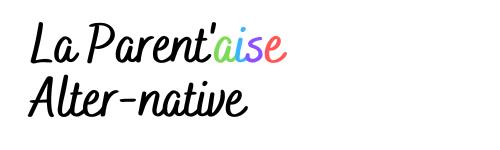 Fiche de renseignementDate de l’adhésion :				Règlement :					Parents Nom :Prénom :Adresse :Mail :Téléphone : EnfantPrénom : 							Age :Prénom : 							Age :Prénom : 							Age :Prénom : 							Age :Prénom : 							Age :Prénom : 							Age :